Российская Федерация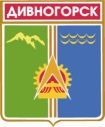 Администрация города ДивногорскаКрасноярского края П О СТ А Н О В Л Е Н И Е13 . 03 . 2015				г.Дивногорск				№ 40пО внесении изменений в постановление администрации города Дивногорска от 20.03.2014 № 62п «Об утверждении административного регламента «Осуществление муниципального жилищного контроля на территории муниципального образования город Дивногорск» (в ред. постановления от 23.09.2014 № 218п)В соответствии с Гражданским кодексом Российской Федерации, Жилищным кодексом Российской Федерации, Федеральным законом от 28.06.2014 № 200-ФЗ «О внесении изменений в Жилищный кодекс Российской Федерации и отдельные законодательные акты Российской Федерации», Федеральным законом от 06.10.2003 №131-ФЗ «Об общих принципах организации местного самоуправления в Российской Федерации», Кодексом Российской Федерации об административных правонарушениях, Федеральным законом Российской Федерации от 26.12.2008 №294-ФЗ «О защите прав юридических лиц и индивидуальных предпринимателей при осуществлении государственного контроля (надзора) и муниципального контроля», Приказом Минэкономразвития России от 30.04.2009 №141 «О реализации положений Федерального закона «О защите прав юридических лиц и индивидуальных предпринимателей при осуществлении государственного контроля (надзора) и муниципального контроля», Законом Красноярского края от 07.02.2013 № 4-1047 «О муниципальном жилищном контроле и взаимодействии органа государственного жилищного надзора Красноярского края с органами муниципального жилищного контроля», Законом Красноярского края от 04.12.2013 № 5-1912 «О порядке разработки и принятия административных регламентов осуществления муниципального контроля», на основании протеста прокурора города Дивногорска от 11.12.2014 № 7-2-2014, руководствуясь ст.ст. 43, 53 Устава города Дивногорска,ПОСТАНОВЛЯЮ:	1. Внести в постановление администрации города Дивногорска от 20.03.2014 № 62п «Об утверждении административного регламента «Осуществление муниципального жилищного контроля на территории муниципального образования город Дивногорск» (в ред. постановления от 23.09.2014 № 218п) следующие изменения:	1.1. пункт 1.8 Административного регламента «Осуществление муниципального жилищного контроля на территории муниципального образования город Дивногорск» (приложение 1 к постановлению администрации города Дивногорска от 20.03.2014 № 62п) (далее – Регламент) после слов дополнить абзацем следующего содержания:«Юридические лица и индивидуальные предприниматели вправе вести журнал учёта проверок по типовой форме, установленной федеральным органом исполнительной власти, уполномоченным Правительством Российской Федерации.»;	1.2. в пункте 3.2.4 Регламента слова «места жительства индивидуальных предпринимателей и места фактического осуществления ими своей деятельности» заменить словами «или места фактического осуществления деятельности индивидуальными предпринимателями»;1.3. абзац первый пункта 3.4.3 Регламента после слова «деятельности» дополнить словами «совокупности предъявляемых»;1.4. пункт 3.4.4 Регламента дополнить абзацем следующего содержания:«В случае, если основанием для проведения внеплановой проверки является истечение срока исполнения юридическим лицом, индивидуальным предпринимателем предписания об устранении выявленного нарушения обязательных требований и (или) требований, установленных муниципальными правовыми актами, предметом такой проверки может являться только исполнение выданного органом государственного контроля (надзора) и (или) органом муниципального контроля предписания.».	2. Настоящее постановление подлежит опубликованию в газете и размещению на официальном сайте администрации города в информационно-телекоммуникационной сети «Интернет».3. Контроль за исполнением данного постановления возложить на заместителя Главы города Урупаху В. И.Глава города									Е.Е.Оль